Bestand ZKS – in office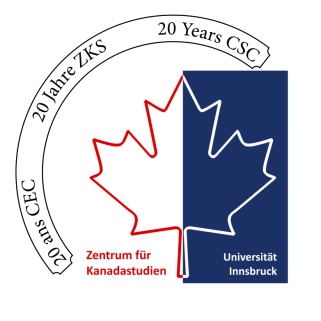 Stand 11. September 2020BücherAutorTitelJahrVerlagISBNAnzahlAAAAAAAlpenkonventionDie Alpen – Acht Staaten, ein Gebiet2016 (2. Ed)Ständiges Sekretariat der Alpenkonvention-Arbour, Louise, David Malouf, Beverly McLachlinNouveau dialogue sur la démocratie au Canada2006Boréal2-7646-0462-9Armony, VictorLeben In Québec – Soziokulturelle Betrachtungen eines Zugewanderten2010Synchron978-3-939381-34-1Audet, DominikeL’âme du minotaure2010VLB éditeur978-2-89649-051-6BBBBBBBahn, Sonja, Arno Heller , Brigitte Scheer-Schäzler, Sepp L. TiefenthalerForms of the American Imagination – Beiträge zur neueren amerikanischen Literatur1979AMŒ3-85124-069-3Bastien, Friedel H.Kanada – Struktur- und Kulturwandel1993Königshausen & Neumann3-88479-718-2Bastien, FrédéricLe poids de la coopération : le rapport France-Québec2006Éditions Québec Amérique978-2-7644-0512-3Basque, Maurice, Isabelle McKee-Allain, Linda Cardinal, Phyllis E. LeBlanc, Janis L. PallisterL’Acadie au féminin – Un regard multidisciplinaire sur les Acadiennes et les Canadiennes2000Université de Moncton0-919241-53-0Beauchemin, Normand, Pierre Martel, Michel ThéoretDictionnaire de fréquence des mots du français parlé au Québec1992Peter Lang0-8204-1740-8Braun, Hans, Wolfgang Klooß (Hg.)Kanada – Eine interdisziplinäre Einführung1992wvt3-88476-043-2Brown, Craig (ed.)The Illustrated History of Canada -  A Canadian Classic, now completely revised2002Key Porter Books Limited1-55263-508-2CCCCCCCarr, EmilyKlee Wyck – with a foreword by Ira Dilworth[1941]Irwin Publishing Inc0-7725-1615-4Cavell, JaniceForeign Affairs and International Trade Canada – A History in Documents 1909-2009Affaires étrangères et Commerce international Canada – Une histoire en documents 1909-20092009Public Works and Gouvernement Services Canada978-0660-64534-6Cheechoo, ShirleyPath With No Moccasins – a play1991The Talent Group0-969-7424-0-16Chen, YingLe mangeur2006Boréal2-7646-0432-7Clarke, George ElliottWhylah Falls: The Play1999Playwrights Canada Press0-88754-565-3Cohen, LeonardBeautiful Losers1993 [1966]Vintage Books0-679-74825-3Conrick, Maeve, Vera ReganFrench in Canada – Language Issues2007Peter Lang978-3-03-910142-9Constantinidi, MelaKanadische Malerei – 19. und 20. Jahrhundert1982/83Brüder Harmann-Fehl-bestandCyr, Hubert, Denis Duval, André LeclercL’Acadie à l’heure des choix – L’avenir politique et économique de l’Acadie du Nouveau-Brunswick1996Les Éditions d’Acadie2-7600-0299-3DDDDDDDaoust, Jean-PaulL’Amérique poème en cinémascope – Dossier d’accompagnement présenté par Claude Gonthier2003XYZ éditeurs2-89261-345-0Deffain, DominiqueUn voyageur français en Nouvelle-France au XVIIe siècle. Étude littéraire des relations du père Paul Le Jeune (1632-1641)1995Niemeyer3-484-56009-6Dickason, Olive PatriciaCanada’s First Nations – A History of Founding Peoples from Earliest Times1992McClelland & Stewart Inc.0-7710-2800-8Duchesne, ChristianeMensonges2013Boréal978-2-7646-2266-7Dupré, LouiseLa Voie lactée2001XYZ éditeur2-89261-312-4Dupuis, Gilles, Klaus-Dieter Ertler (éds.)À la carte – Le roman québécois (2000-2005)2007Peter Lang978-3-631-55340-4EEEEEEEngelbertz, MoniqueLe théâtre québécois de 1965 à 1980 – un théâtre politique1989Niemeyer3-484-56004-5Ertler, Klaus-Dieter, Martin LöschniggCanadiana Band 1 - Canada in the Sign of Migration and Trans-Culturalism – Le Canada sous le signe de la migration et du transculturalisme – From Multi- to Trans-Culturalism – Du multiculturalisme au transculturalisme2004Peter Lang3-631-52174-XEttmayer, WendelinKanada und die Transatlantische Sicherheit2001Schriftreihe der Landesverteidigungsakademie3-901328-62-9Ettmayer, WendelinKanada -  Ein Land zwischen den Welten2002Schriftreihe der Landesverteidigungsakademie-2FFFFFFFellegi, Ivan P. (Ed.)L’Annuaire du Canada 1997 / Canada Year Book 19971996Statistique Canada0-660-95289-0Fellegi, Ivan P. (Ed.)Canada: A Portrait 1999Minister of Statistics Canada0-660-17780-3Fellegi, Ivan P. (Ed.)Canada Year Book 20072007Minister of Statistics Canada978-0-660-19747-0-Ford, RichardCanada2013Boréal978-2-7646-2258-2Francis, Cécilia W.Gabrielle Roy – autobiographe – Subjectivité, passions et discours2006Les presses de l’Université Laval978-2-7637-8330-7Francis, R. Douglas, Richard Jones, Donald B. SmithDestinies -  Canadian History Since Confederation1988Holt, Rinehart and Winston of Canada0-03-921706-XFrink, Lisa, Rita S. Shepard, Gregory A. Reinhardt (eds.)Many Faces of Gender – Roles and Relationships Through Time in Indigenous Northern Communities2002University Press of Colorado0-87081-687-XGGGGGGGatti, MaurizioLittérature amérindienne du Québec – Écrits de langue française2004Éditions Hurtubise HMH2-89428-756-9Grabher, Gudrun M., Ursula Mathis-Moser (Ed.)Regionalism(s) – A Variety of Perspectives from Europe and the Americas2014new academic press978-3-7003-1926-93Grace, Sherrill E.Canada and the Idea of North2002McGill Queen’s University Press0-7735-2247-6Groß, Konrad, Wolfgang Klooß, Reingard M. Nischik (Hg.)Kanadische Literaturgeschichte2005Verlag J.B. Metzler978-3-476-02062-8Gruber, IrisCanadiana Band 3 - Konstruktion und Dekonstruktion narrativer Identität in zeitgenössischen Romanen aus Québec und Österreich2006Peter Lang3-631-53823-5HHHHHHHabitzel, K., T.D. Märk, S. Prock, B. StehnoXXV CILPR 2007 – Congrès International de Linguistique et de Philologie Romanes – Communications : Résumés – 3-8 septembre 2007, Innsbruck2007Innsbruck University Press978-3-902571-15-1Harter, Hélène, Serge JaumainLe Canada : un pays divers2016Peter Lang978-2-87574-340-4Heide, Markus, Claudia KotteKanadischer Film – Geschichte, Themen, Tendenzen2006UVK Verlagsgesellschaft mbH978-3-89669-604-5Helling, Rudolf A. A socio-economic history of German-Canadians 1984Steiner3-515-04014-5Hémon, LouisLes cahiers verts 34 – Colin-Maillard1924Librairie Grassetvan Herk, ArithaAlle meine Schweine1979Rohwolt Taschenbuch Verlag3-499-14968-02Highway, TomsonComparing Mythologies2003University of Ottawa Press0-7766-0567-4Hillger, AnnickNot NEEDING All the Words – Michael Ondaatje’s Literature of Silence2006McGill-Queen’s University Press978-0-7735-3030-0Hinterleitner, GeorgiaSmall Stones to Fill Big Pictures – A Look at Contemporary Ethnocultural and Regional Canadian Children’s Picturebooks, Their Figures and Themes2012Wissenschaftlicher Verlag Trier978-3-86821-404-8Hoerkens, WaltraudDie Renaissance der Französischen Sprache in Quebec1998Romanistischer Verlag 3-86143-086-XHoffmann, GerhardIm Schatten der Sonne - Zeitgenössische Kunst der Indianer und Eskimos in Kanada1988Edition Cantz3-89322-014-3Horiot, Brigitte Français du Canada – Français de France. Actes du deuxième Colloque international de Cognac du 27 au 30 septembre 19881991Niemeyer3-484-56006-1Hunter, Don, René DahindenSasquatch1973McClelland and Stewart Limited978-1895565287JJJJJJJackson, Robert J., Doreen JacksonCanadian Government in Transition2006 (4th ed)Pearson Prentice Hall0-13-197529-3Jackson, Robert J., Doreen JacksonPolitics in Canada – Culture, Institutions, Behavior and Public Policy2009 (7th ed)Pearson Prentice Hall978-0-13-206938-0Jones, Glen A., Patricia L. McCarney, Michael L. SkolnikCreating Knowledge, Strengthening Nations – The Changing Role of Higher Education2005University of Toronto Press0-8020-3856-5Joy, Richard J.Languages in Conflict – The Canadian Experience1967Richard J. Joy-2KKKKKKKing, ThomasGreen Grass, Running Water1993Bantam Books978-0-553-37368-4Kirsch, Fritz Peter, Waldemar ZacharasiewiczMöglichkeiten und Grenzen des Multikulturalismus – Der Schutz sprachlich-kultureller Vielfalt in Kanada und EuropaThe Protection of Cultural and Linguistic Diversity in Canada and Europe – Chances and Obstacles of MulticulturalismComment et dans quelle mesure protéger la diversité linguistique et culturelle ? Problèmes du multiculturalisme au Canada et en EuropeInternationales Symposium Wien  - 8.-10. November 20012004Zentrum für Kanada-Studien/Centre for Canadian Studies/Centre d’Études Canadiennes Universität Wien963-216-468-7Fehl-bestandKloss, HeinzLes droits linguistiques des Franco-Américains aux États-Unis1971Les presses de l’Université LavalKokis, SergioNegão et Doralice 1995XYZ éditeurs2-89261-380-9Kokis, SergioUne sourire blindé1998XYZ éditeur2-89261-233-0Köck, Günter (Hg.)Fische aus sensiblen Ökosystemen als Bioindikatoren von globalen Klimaveränderungen – „High Arctic 1997-2003“2004University of Innsbruck Press3-901249-68-0Krum, Werner, Karl-Heinz RaachKanada1990Bruckmann3-1654-2266-5LLLLLLLaberge, MarieLe goût du bonheur - Adélaïde2006Boréal978-2-7646-0488-5Laberge, MarieLe goût du bonheur - Gabrielle2006Boréal978-2-7646-0489-2Laberge, MarieLe goût du bonheur - Florent2006Boréal978-2-7646-0490-8Laferrière, DanyChronique de la dérive douce2012Éditions Grasset et Fasquelle978-2-246-78911-6Lapierre, AndréToponymie française en Ontario1981Éditions Études Vivantes2-7607-0056-9Larink, Walter, Ralf Streum (Hg.)Raubwal und Sonnenfinder – Zeitgenössische indianische Kunst der kanadischen Nordwestküste – Ein Ausstellungskatalog1995Schriften der Universitätsbibliothek Marburg3-8185-0193-9Lavoie, ThomasFrançais du Canada – Français de France. Actes du quatrième Colloque international de Chicoutimi, Québec, du 21 au 24 septembre 19941996Niemeyer3-484-56012-6Lavric, Eva, Paul Videsott (Hrsg.)Romanistica Oenipontana. Brücke über die Alpen in die romanische Welt. 105 Jahre Romanistik Innsbruck2009Innsbruck University Press978-3-901249-81-5Lehmkuhl, Ursula (Hrsg.)Länderbericht Kanada2018Bpb Bundeszentrale für politische Bildung978-3-7425-0200-1Leon, DonnaWilful Behaviour2003Arrow Books0-09-941518-6Lindberg, Svante (ed.)Le roman migrant au Québec et en Scandinavie – The Migrant Novel in Quebec and Scandinavia – Performativité, conflits signifiants et créolisation – Perfomativity, Meaningful Conflicts and Creolisation2013Peter Lang987-3-631-62732-7Lutz, Hartmut (Hg.)Heute sind wir hier – We Are Here Today2009vdL Verlag978-3-926308-12-2MMMMMMMacLennan, HughThe Watch That Ends The Night1959Charles Scribner’s Sons978-0773524965Magord, André (dir.)Adaptation et innovation – Expériences acadiennes contemporaines2006P.I.E. – Peter Lang978-90-5201-072-4Maillé, ChantalCherchez la femme – Trente ans de débats constitutionnels au Québec2002Les Éditions du remue-ménage2-89091-205-1Maligne, OliverLes nouveaux indiens - Une ethnographie du mouvement indianophile2006Les presses de l’Université Laval978-2-7637-8427-4Maracle, LeeBobbi Lee – Indian Rebel1990Women’s Press Literary0-978-0-88961-148-3Marcel, Jean Pensées, passions et proses1992Éditions de l’Hexagone2-8900-6445-XMarriott, John E.The Canadian Rockies. Banff, Jasper & Beyond2009JEM Photography & Publishing978-1-894768-04-7Martel, Pierre, Jacques Maurais Langues et sociétés en contact1994Niemeyer3-484-56008-8Martin, Claire, Jill Capri, Maryann Farkas (ed.)Directory to Canadian Studies in Canada -Répertoire des études canadiennes au Canda4th edition – 4e édition1993Association for Canadian Studies/Association d’études canadiennes0-919363-29-6-Mathis-Moser, UrsulaDany Laferrière – La Dérive Américaine2003VLB2-89005-830-1Mathis-Moser, Ursula, Marie Carrière (Eds)Écrire au-delà de la fin des temps ? Les littératures au Canada et au Québec2019University of Alberta Press978-1-77212-488-0Maybank, Blake, Peter MertzNationalparks der Welt – Kanada2000Könemann3-8290-3910-7Mercier, Louis, Hélène Cajolet-LaganièreFrançais du Canada – Français de France. Actes du sixième Colloque international d’Orford, Québec, du 26 au 29 septembre 20002004Niemeyer3-484-56018-5Mertz, PeterKanada – Reiseführer Natur2000BLV3-405-14817Fehl-bestandMertz, Peter, Manfred R. Dederichs, Axel Pinck Jenseits des Ozeans. Kanada1997Bucher3-7658-1070-3Michaud, Andrée A.Tempêtes2019Les Éditions Québec Amérique9782743649432Monk, Katherineweird sex & snowshoes – and other Canadian film phenomena2001Raincoast Books1-55192-474-9Morten, DesmondA Short History of Canada1983Hurting Publishers0-88830-252-52Moser, Hans, Christian SmekalThe University of Innsbruck2001University of Innsbruck Press3-901249-50-8Moses, Daniel David, Terry Goldie (Ed.)An Anthology of Canadian Native Literature in English2005³Oxford University Press978-0-19-542078-4Murray, JoanCanadian Art in the Twentieth Century1999Dundurn Press 1550023322NNNNNNNiederehe, Hans-Josef, Lothar WolfFrançais du Canada – Français de France. Actes du troisième Colloque international d’Augsbourg du 13 au 17 mai 19911993Niemeyer3-484-56007-XNiederehe, Hans-JosefÉtudes québécoises : bilan et perspectives. Actes du Colloque scientifique à l’occasion du quinzième anniversaire du « Centre d’Études Québécoises à l’Université de Trèves », 2-5 décembre 19931996Niemeyer3-484-56011-8Noël, Michel, Jean ChaumelyArts traditionnels des Amérindiens2001Éditions Hurtubise HMH Itée2-89428-481-0Noël, Michel, Sylvie RobergeSILA – Mythologie et métamorphoses dans l’art inuit2008Hurtubise HMH Itée978-2-89428-997-43OOOOOOO’Keefe, MichaelNouvelles perspectives canadiennes/New Canadian Perspectives 2001Ministère du Patrimoine canadienC00-980116-2EPPPPPPPalaver, Wolfgang, Petra Steinmair-Pösel (Ed.)Passions in Economy, Politics, and the Media – In Discussion with Christian Theology2005LitVerlag3-8258-7822-8Péronnet, LouiseLe parler acadien du Sud-Est du Nouveau-Brunswick 1988Peter Lang0-8204-0794-1Pinker, StevenWords and Rules – The Ingredients of Language1999Basic Books0-465-07269-0Piper, Michael (Hg.)Jahrbuch der Heinrich-Heine-Universität Düsseldorf – 2008/20092010Düsseldorf University Press978-940671-33-2Plourde, Michel La politique linguistique du Québec, 1977-19871988Institut québécois de recherche sur la culture2-89224-103-0RRRRRRRaynaud, Gaston, Gaston Philippe, Gérard De MontréalLes Gestes des Chiprois1887Librairies de la sociétéM0D1005741942Reitberger, KlausKomische Strahlen – Das Leben des Victor F. Hess2012Innsbruck University Press978-3-902811-54-7Rhodes, RichardA First Book of Canadian Art2001Owl Books1-894379-21-7de la Roche, MazoRinging The Changes – An Autobiography1957MacMillanASIN: B00102JW7Ode la Roche, MazoRenny’s Daughter1960MacMillan & Co Ltd.978-1554887927de la Roche, MazoWhiteoaks1960Macmillan & Co Ltd9780333062470SSSSSSSaywell, JohnCanada – Pathways to the Present1994Stoddart0-7737-5681-7Schultze, Rainer-Olaf (Ed.)Aus der Werkstatt der Augsburger Kanadistik1996Universitätsverlag Dr. N. Brockmeyer3-8196-0417-0Seidelman, Harold, James TurnerThe Inuit Imagination – Arctic Myth and Sculpture2001Douglas & McIntyre1-55054-830-1Senécal, J. AndréCanada – A Reader’s Guide – Introduction Bibliographique – Second Edition – Deuxième édition2000International Council for Canadian Studies1-896450-14-82Simoni-Aurembou, Marie-RoseFrançais du Canada – Français de France. Actes du cinquième Colloque international de Bellême du 5 au 7 juin 19972000Niemeyer3-484-56013-4Sioui, Georges E.Pour une histoire amérindienne de l’Amérique1999L’Harmattan2-7475-0374-7Soucy, GaétanL’Acquittement1997Boréal2-89052-857-XStarnino, Carmine (Ed.)An Anthology of Canadian Poetry2005Signal EditionsOf Véhicule Press1-55065-208-7Steltzer, Ulli, Robert DavidsonEagle Transforming – The Art of Robert Davidson1994Douglas & McIntyre1-55054-099-8TTTTTTThomas, H NigelWhy We Write – Conversations with African Canadian Poets and Novelists – Interviews2006TSAR Books1-894770-34-XTremblay, MichelLes belles sœurs – a play by Michael Tremblay1979Les Editions Lémeac Inc.0-888922-081-6VVVVVVVandendorpe, Christian (éd.)Découvrir le Québec – Un guide culturel1984Québec français2-920204-01-7Vaugeois, Denis, Jacques LacoursièreCanada-Québec. Synthèse historique1977Éditions du Renouveau PédagogiqueVilleneuve, Marie-PauleDerniers quarts de travail2004Triptique2-89031-498-7WWWWWWWatters, R. E. A Check List of Canadian Literature and Background Materials (1628-1950)1959University of Toronto PressWaugh, ThomasThe Romance of Transgression in Canada2006McGill-Queen’s University Press9780773531468YYYYYYYates-Adelman, DonnaYes, Sister – Memoir of a Young Nurse2005Shoreline1-896754-44-9